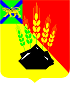 КОНТРОЛЬНО-СЧЕТНАЯ КОМИССИЯМИХАЙЛОВСКОГО МУНИЦИПАЛЬНОГО РАЙОНА ул. Красноармейская. д. 24, с. Михайловка, Михайловский район Приморский крайЗАКЛЮЧЕНИЕ	На проект решения «О внесении изменений и дополнений в решение Думы  Михайловского муниципального района от 21.12.2022г. № 286  «Об  утверждении районного бюджета  Михайловского муниципального района на 2023 год и плановый период 2024 и 2025 годы».  30.06.2023г.                                                                                                       № 23 Правовая основа  для проведения экспертизы:        Бюджетный кодекс РФ;  Федеральный закон от 07.02.2011 № 6-ФЗ «Об общих принципах организации и деятельности контрольно-счетных органов субъектов Российской Федерации и муниципальных образований»;  статья 23 Положения «О бюджетном   процессе в Михайловском муниципальном районе», утвержденное решением Думы Михайловского муниципального района от 31.03.2022  № 193,   Положение «О Контрольно-счётной комиссии Михайловского муниципального района», утвержденное  решением Думы ММР от 28.10.2021 № 135, Стандарт  внешнего муниципального финансового контроля «Экспертиза внесения изменений в бюджет Михайловского муниципального района на очередной год и плановый период», утвержденный распоряжением председателя Контрольно-счетной комиссии  от 18.01.2022 № 14-ра Основание для проведения экспертизы проекта – пункт 1. 6  Плана работы Контрольно-счетной комиссии  на 2023 год, утвержденного Распоряжением председателя Контрольно-счетной комиссии  от 29.12.2022 № 86-ра,  Распоряжение  КСК ММР  от 29.06.2023г.  № 53-ра,  письмо Думы  Михайловского муниципального района о направлении проекта решения  от 289.06.2023 № 84       Предмет экспертизы:        проект решения «О внесении изменений и дополнений в решение Думы  Михайловского муниципального района от 21.12.2022г. № 286  «Об  утверждении районного бюджета  Михайловского муниципального района на 2023 год и плановый период 2024 и 2025 годы», материалы и документы финансово-экономических обоснований указанного проекта в части, касающейся расходных обязательств Михайловского муниципального района. Проектом решения вносятся изменения в решение Думы  Михайловского муниципального района от 21.12.2022г. № 286  «Об  утверждении районного бюджета  Михайловского муниципального района на 2023 год и плановый период 2024 и 2025 годы» в показатели на 2023 года.          Цель экспертизы:         определение достоверности и обоснованности показателей,  вносимых изменений в решение Думы Михайловского муниципального района от 21.12.2022г. № 286  «Об утверждении районного бюджета  Михайловского муниципального района на 2023 год и плановый период 2024 и 2025 годы».  Объект экспертизы: администрация Михайловского муниципального районаИсследуемый период: 2023 год.    Срок проведения экспертизы:  29.06.2023 по 03.07.2023г.     При проведении экспертизы использовались:Бюджетный кодекс Российской Федерации;Федеральный закон от 06.10.2003 № 131-ФЗ «Об общих принципах организации местного самоуправления в Российской Федерации»;         3) Положение «О бюджетном   процессе в Михайловском муниципальном районе», утвержденное решением Думы Михайловского муниципального района от 31.03.2022  № 193В Контрольно-счетную комиссию  для проведения экспертизы поступили следующие документы:    -  проект решения «О внесении изменений и дополнений в решение Думы  Михайловского муниципального района от 21.12.2022г. № 286  «Об  утверждении районного бюджета  Михайловского муниципального района на 2023 год и плановый период 2024 и 2025 годы» с приложениями № 1-1,    4-2, 7-3, 8-4, 9-5  (далее – Проект решения),     - пояснительная  записка, в которой  отражены анализ причин и факторов, обусловивших необходимость внесения изменений в решение о бюджете района, а также содержащей информацию об изменении расходной части бюджета,      -  документы,  подтверждающие  обоснованность планируемых расходов.Согласно пояснительной записке администрации Михайловского муниципального района  Проект решения о внесении изменений и дополнений  в бюджет разработан в соответствии с:- необходимостью уточнения безвозмездных поступлений из краевого бюджета в доходную часть бюджета Михайловского муниципального района; - увеличением доходной части бюджета;-отражением в расходной части бюджета Михайловского муниципального района  целевых средств краевого бюджета;- необходимостью внесения изменений и дополнений по расходам бюджета.Вопросы экспертизы проекта: 1.  Экспертиза соответствия вносимых изменений в бюджет района,   проектом  решения Думы Михайловского муниципального района  «О внесении изменений и дополнений в решение Думы  Михайловского муниципального района от 21.12.2022г. № 286  «Об  утверждении районного бюджета  Михайловского муниципального района на 2023 год и плановый период 2024 и 2025 годы»,   положениям Бюджетного Кодекса РФ, требованиям  Положения о бюджетном процессе,  муниципальным нормативным правовым актам Михайловского муниципального района 2. Рассмотрение вопроса о выявлении коррупциогенных факторов (признаков) при анализе Проекта решения.     В ходе проведения экспертизы  проекта по первому вопросу Контрольно-счетной комиссией  установлено следующее:Годовой бюджет Михайловского муниципального района на 2023 год утвержден       решением Думы Михайловского муниципального района  от  21.12.2022г. № 286 «Об утверждении районного бюджета Михайловского муниципального района  на 2023 год и плановый период 2024 и 2025 годы»  в следующих объемах: 1) общий объем доходов районного бюджета – в сумме 1 232 212,96736 тыс. рублей, в том числе: объем межбюджетных трансфертов, получаемых из других бюджетов бюджетной системы Российской Федерации, - в сумме 723 136,96736 тыс. рублей; объем собственных доходов – в сумме  509 076, 00  тыс. рублей2) общий объем расходов районного бюджета – в сумме 1 253 212,96736 тыс. рублей; 3) размер дефицита районного бюджета – в сумме 21 000,00 тыс. рублей;4)предельный объем муниципального долга Михайловского муниципального района – в сумме 50 000 тыс. рублей; 5)  верхний предел муниципального внутреннего долга Михайловского муниципального района на 1 января 2024 года – в сумме 100 000 тыс. рублей.       В целях качественного и полного осуществления расходных обязательств районного  бюджета за период с января по июнь  2022 года  проведены две корректировки бюджета, согласно которых  внесены изменения с уточнением показателей бюджета района,  утвержденных Решением Думы Михайловского муниципального района № 286 от 21.12.2022г.     Проектом Решения, подготовленного для рассмотрения Думой  Михайловского муниципального района,  предлагается внести изменения в основные характеристики бюджета района, а также в иные показатели и установить новые параметры бюджета на 2023 год: 1) общий объем доходов районного бюджета – в сумме 1 241 472,82405 тыс. рублей, в том числе: объем межбюджетных трансфертов, получаемых из других бюджетов бюджетной системы Российской Федерации, - в сумме 732 396,82405 тыс. рублей; объем собственных доходов – в сумме  509 076, 00 тыс.  рублей2) общий объем расходов районного бюджета – в сумме 1 334 472,82405 тыс. рублей; 3) размер дефицита районного бюджета – в сумме 93 000,00 тыс. рублей;        Согласно пояснительной записке к проекту решения основанием для внесения изменений в бюджет района в 2023 году является:      - корректировка  средств из вышестоящего бюджета (краевых средств) –увеличены  дотации бюджету района на поддержку мер по обеспечению сбалансированности бюджета,      - корректировка расходной части бюджета.      Представленным Проектом решения показатели бюджета на  плановый период 2024 и 2025 годы остаются без изменений.       Настоящим Проектом решения предлагаемые корректировки,  изменяют основные показатели районного бюджета на 2023 год в сравнении с показателями, утвержденными решением Думы Михайловского муниципального района от 21.12.2022г. № 286 «Об утверждении районного бюджета Михайловского муниципального района  на 2023 год и плановый период 2024 и 2025 годы»    в том числе:1) увеличиваются  общие объемы доходов  на сумму 9 259,85669 тыс.  рублей, из них за счет:а) увеличения    безвозмездных поступлений,  в результате приведения  в соответствие средств межбюджетных трансфертов выделяемых из краевого бюджета в виде субсидий и субвенций в сумме 10 959,85669 тыс. рублей, в том числе:- увеличены  субсидии на реализацию проектов инициативного бюджетирования по направлению «Твой проект» на сумму 2 995,54048 тыс. руб.;- увеличены субсидии на со финансирование муниципальных программ по поддержке социально ориентированных некоммерческих организаций по итогам конкурсного отбора на сумму  53,12156 тыс. руб.;- уменьшены субвенции на осуществление отдельных государственных полномочий по обеспечению бесплатным питанием детей, обучающихся в муниципальных общеобразовательных организациях на 14 909, 425 тыс. руб.;- увеличены субвенции на организацию бесплатного горячего питания обучающихся, получающих начальное общее образование в государственных и муниципальных образовательных организациях (муниципальные образовательные организации) на сумму 2 090,915 тыс. руб.;- увеличены  дотации бюджетам муниципальных районов на поддержку мер по обеспечению сбалансированности бюджетов на сумму 20 147,87864 тыс. руб.;- увеличены субсидии на реализацию мероприятий по обеспечению жильем молодых семей увеличить на сумму 275,70355 тыс. руб.;- увеличены субсидии на поддержку отрасли культуры увеличить на 306,12246 тыс. руб.;     б) сокращения  доходной части  за счет межбюджетных трансфертов, передаваемых бюджету района из бюджетов поселений на осуществление части полномочий по решению вопросов местного значения в соответствии с  заключенными соглашениями в   сумме 1 700,00 тыс. рублей. 2) увеличиваются   общие объемы расходов на сумму 61 259,857 тыс.  рублей,  согласно корректировки (сокращения)  доходной части бюджета по безвозмездным поступлениям на сумму 10 740,143 тыс. рублей и увеличения дефицита бюджета на сумму 72 000,00 тыс. рублей.  Предлагаемые корректировки изменяют основные показатели доходов, расходов и дефицита районного  бюджета на 2023 год соответственно внесенным изменениям.       Основные характеристики бюджета, утвержденные на 2023 год и прогнозируемые по внесенному проекту представлены в таблице № 1:Таблица № 1                                                                                                              тыс. руб.     Как видно из таблицы на 2023 год Проектом решения увеличены объемы доходов на  9 259,8567 тыс. рублей и  увеличены расходы на 81 259,8567 тыс. рублей,  при этом размер дефицита районного бюджета увеличен  на 72 000,00 тыс. рублей. К ранее внесенным изменениям параметров бюджета решением Думы   Михайловского муниципального района от 22.06.2023г. № 347 «О внесении изменений и дополнений в  решение Думы Михайловского муниципального района  от  21.12.2022г. № 286 «Об утверждении районного бюджета Михайловского муниципального района  на 2023 год и плановый период 2024 и 2025 годы»  настоящим Проектом решения:1) увеличиваются общие объемы доходов  на сумму 20 000,00 тыс.  рублей, за счет увеличения      безвозмездных поступлений,  в результате приведения  в соответствие средств межбюджетных трансфертов выделяемых из краевого бюджета, в том числе:- увеличены дотации на поддержку мер по обеспечению сбалансированности бюджетов на сумму 20 000,00 тыс. руб.;ДОХОДЫВ результате вносимых изменений объем доходов районного бюджета на 2023 год по сравнению с утвержденными показателями увеличен на 0,0,75 %, или на 9 259,85669 тыс. рублей (с 1 232 212,96736 тыс. руб.  до 1 241 472,82405  тыс. руб.).      В составе доходов бюджета общий объем налоговых и неналоговых доходов за счет собственных средств остается без изменений.Безвозмездные поступления на 2023 год проектом представлены в объеме 732 396,82405 тыс. рублей, что выше утвержденных годовых бюджетных назначений  по данной статье (723 136,96736 тыс. руб.) на 9 259,85669  тыс. рублей, или на 1,28 %.  Увеличение   произведено за счет увеличения  объемов финансовой помощи из краевого  бюджета на сумму 10 959,85669 тыс. руб.    и сокращения  межбюджетных трансфертов, передаваемых бюджету района из бюджетов поселений на осуществление части полномочий по решению вопросов местного значения в соответствии с  заключенными соглашениями на сумму 1 700,00 тыс. руб.. РАСХОДЫСогласно Проекта решения,   расходная часть районного бюджета на 2023 год  представлена выше утвержденных параметров на 81 259,857 тыс. рублей, или на 6,48 % (с 1 253 212,96736 тыс. руб.  до 1 334 472,82405 тыс. руб.). Увеличение расходов предусмотрено за счет увеличения безвозмездных поступлений  на 9 259,85669 тыс. рублей, и увеличения дефицита бюджета за счет распределения  свободных остатков собственных средств, оставшихся на счете местного бюджета на 01.01.2023г. на  сумму 72 000,00 тыс. рублей.        При распределении расходов представленным Проектом решения:       - расходы местного бюджета  в сумме  20 000,00 тыс.  рублей (дотации на поддержку мер по обеспечению сбалансированности бюджетов из краевого бюджета)  перераспределены на основании заявок главных распорядителей бюджетных средств и решения комиссии администрации Михайловского муниципального района по рассмотрению бюджетных заявок на внесение изменений в бюджет текущего года, согласно протокола № 3 от 27.06.2023г.К ранее внесенным изменениям бюджета решением Думы   Михайловского муниципального района от 22.06.2023г. № 347 «О внесении изменений и дополнений в  решение Думы Михайловского муниципального района  от  21.12.2022г. № 286 «Об утверждении районного бюджета Михайловского муниципального района  на 2023 год и плановый период 2024 и 2025 годы»  настоящим Проектом решения из 11 разделов  бюджетной классификации расходов увеличение произведено по 2 разделам, без изменений оставлены объемы расходов по 9 разделам.										(тыс. рублей)     Кроме того, решение по бюджету  предусматривает перемещение бюджетных ассигнований между целевыми статьями программных и непрограммных расходов  бюджета.Муниципальные программы    Решением Думы  Михайловского муниципального района от 21.12.2022г. № 286  «Об  утверждении районного бюджета  Михайловского муниципального района на 2023 год и плановый период 2024 и 2025 годы» бюджет сформирован в программном формате. Первоначально, на реализацию 25 муниципальных программ предусмотрено  1 008 206,77939 тыс. руб., или 80,45% всех ассигнований бюджета. Подготовленным к рассмотрению  Проектом  решения «О внесении изменений и дополнений в решение    Думы  Михайловского   муниципального района от 21.12.2022г.   № 286  «Об  утверждении районного бюджета  Михайловского муниципального района на 2023 год и плановый период 2024 и 2025 годы»  расходы на реализацию муниципальных программ увеличены  на 68 191,87068 тыс. руб., от первоначальных назначений (1 008 206,77939 тыс. руб.),  с учетом  безвозмездных поступлений из средств краевого бюджета и собственных средств бюджета и составят 1 076 398,65007 тыс. рублей или 80,66 % всех ассигнований бюджета. Представленным Проектом решения,  с  учетом ранее принятых изменений,  решением Думы Михайловского муниципального района от 23.03.2023г.    № 318 «О внесении изменений и дополнений в  решение Думы Михайловского муниципального района  от  21.12.2022г. № 286 «Об утверждении районного бюджета Михайловского муниципального района  на 2023 год и плановый период 2024 и 2025 годы»,  расходы на реализацию муниципальных программ увеличены на сумму 20 000,00 тыс. рублей.      Данные средства в сумме 20 000,00 тыс. руб. предусмотрены на увеличение бюджетных ассигнований по следующим программам:     - по муниципальной программе «Программа развития образования Михайловского муниципального района на 2021-2025гг» сумма увеличивается на 2 732,1179 тыс. рублей и составит 846 775,71324 тыс. рублей. Корректировкой предусмотрено распределение средств между дошкольными образовательными учреждениями на устройство теневых навесов (МДБОУ д/с  «Василек» с. Первомайское – 301,991 тыс. руб., МДБОУ д/с «Березка» с. Михайловка – 428,451 тыс. руб., МДБОУ д/с «Березка» с. Ляличи – 428,451 тыс. руб., МДБОУ д/с «Светлячок» с. Михайловка – 301,991 тыс. руб., МДБОУ д/с «Ручеек» с. Михайловка – 301,991 тыс. руб., МДБОУ д/с «Буратино» с. Михайловка – 301,991 тыс. руб.,МДБОУ д/с «Журавлик» с. Ивановка – 428,451 тыс. руб., МДБОУ д/с «Золотой ключик» п. Новошахтинский – 428,451 тыс. руб.)    - по муниципальной программе "Обеспечение содержания, ремонта автомобильных дорог, мест общего пользования (тротуаров, скверов, пешеходных дорожек и переходов) и сооружений на них Михайловского муниципального района" сумма увеличивается на 17 078,2351 тыс. рублей и составит 50 278,24 тыс. рублей. Средства  в сумме 16 511,5734 тыс. руб. направляются на реконструкцию автомобильных дорог (замена гравийного полотна на асфальт), из них  с. Васильевка в сумме 3370,8282 тыс. руб., с. Михайловка в сумме 140,7452 тыс. руб.. Бюджетные ассигнования в сумме 566,66168 тыс. рублей предусмотрены на исполнение проектной документации.      - по муниципальной программе "Программа комплексного развития системы социальной инфраструктуры ММР" сумма увеличивается на 189,64702 тыс. руб. и составит 12 744,73663 тыс. рублей. Средства предусмотрены на проведение работ по государственной экспертизе проектной документации в части проверки достоверности определения сметной стоимости капитального ремонта МБОУ СОШ с. Ивановка, МБОУ СОШ № 1 п. Новошахтинский.     Обоснованность выполнения работ и размер выделяемых средств на их выполнение подтверждается   сметными локальными расчетами.   Представленным  Проектом решения,  бюджетные ассигнования  на текущие расходы по исполнению непрограммных направлений деятельности органов муниципальной власти  района с  учетом ранее принятых изменений,  решением Думы Михайловского муниципального района от 23.03.2023г.    № 318 «О внесении изменений и дополнений в  решение Думы Михайловского муниципального района  от  21.12.2022г. № 286 «Об утверждении районного бюджета Михайловского муниципального района  на 2023 год и плановый период 2024 и 2025 годы» остаются без изменений в сумме 258 074,17399 тыс. рублей.          Объем бюджетных ассигнований резервного фонда администрации Михайловского муниципального района фонда,  с учетом внесенных изменений  составит 20 000,00  тыс. рублей, что  соответствует  параметрам, установленным статьей 81 Бюджетного кодекса РФ, с учетом изменений, внесенных федеральным  законом  от 14.03.2022г. № 54-ФЗ. С учетом внесенных  изменений дефицит бюджета на 2023 год по сравнению с утвержденными первоначально решением Думы  ММР  от 21.12.2022г. № 286  показателями увеличен на 72 000,00 тыс. рублей  (с 21 000,00 до 93 000,00 тыс. рублей), что не превышает предельно допустимый уровень, установленный пунктом 3 статьи 92.1. Бюджетного Кодекса РФ.  Дефицит  покрыт за счет остатков средств на счете по учету средств бюджета на 01.01.2023 года (остаток 126 674,678 тыс. руб.). По заключению Министерства финансов по Приморскому краю от 29.06.2023г. № 28-02-12-219 «О рассмотрении проекта бюджета», вносимые Проектом решения изменения в параметры бюджета Михайловского муниципального района (объем доходов, дефицит бюджета, источники финансирования дефицита бюджета, объем муниципального долга, объем расходов на обслуживание муниципального долга)  соответствуют требованиям бюджетного законодательства Российской Федерации       Муниципальный долг отсутствует.            Администрацией  Михайловского муниципального района:-муниципальные гарантии не предоставлялись;-бюджетные ссуды и кредиты не предоставлялись;-муниципальных заимствований – нет.2. В ходе проведения экспертно-аналитического мероприятия по второму вопросу Контрольно-счетной комиссией  установлено отсутствие коррупциогенных факторов (признаков) в представленном Проекте решения.Выводы: 1. В ходе проведения экспертизы  Проекта решения   по первому вопросу Контрольно-счетной комиссией установлено: Проект решения «О внесении изменений и дополнений в решение Думы  Михайловского муниципального района от 21.12.2022г. № 286  «Об  утверждении районного бюджета  Михайловского муниципального района» на 2023 год и плановый период 2024 и 2025 годы»    не противоречит действующему законодательству,  Показатели проекта бюджета с учетом вносимых корректировок соответствуют требованиям и сбалансированности бюджетной системы Российской Федерации, установленные статьями 32 и 33  Бюджетного кодекса РФ,Обоснованность, целесообразность и достоверность показателей, содержащихся в Проекте решения о внесении изменений в бюджет района,   подтверждается  документами  и материалами, представляемыми  одновременно с ним.  Замечания и предложения отсутствуют.Данный проект  может быть рассмотрен Думой Михайловского муниципального района в представленной редакции.2. В ходе проведения экспертизы проекта по второму вопросу Контрольно-счетной комиссией  установлено отсутствие коррупциогенных факторов (признаков) в представленном Проекте решения.Председатель                                                                               Л.Г. СоловьяноваИсполнитель:Инспектор 	           С.А. Родина№ решения,   дата увеличение собств. доходов (тыс. руб.)увеличение расходов от собственных  средствУвеличение, сокращение доходов и расходов  по безвозмездным поступлениям№ 318 от  23.03.2023г.-72 000,00 (за счет остатков на л/сч)- 11 469,84796№ 327 от 22.06.23г.729,70465ИТОГО:72 000,00- 10 740,14331№№ п/пОсновные характеристики бюджетаутверждено реш. № 286 от 21.12. 22г.утвержденореш. № 286 от 21.12. 22г.(с изм. реш. № 318 от 23.03.23г., № 327 от 22,06.23г.)проект решенияотклонения +(-) гр.4-гр.5отклонения +(-) гр.3-гр.51            2           3        4         5        6         71. Общий объем доходов, из них:1232212,967361221472,824051241472,8240520 000,009259,8567собственные доходы509 076,00509 076,00509 076,00безвозмездные поступления723136,96736712396,82405732396,8240520 000,009259,85672.Общий объем расходов бюджета1253212,967361314472,824051334472,8240520 000,0081259,8567Дефицит бюджета21 000,0093 000,0072 000,00НаименованиеУтверждено реш. № 286 от 21.12.2022г.Утверждено реш. № 286 от 21.12. 22г. (с изм. реш. № 318 от 23.03.23г.,   № 347 от 22.06.23г. Проект         решения  Отклонение (гр.1-гр.3)Отклонение (гр.2-гр.3)Наименование           1     2            3      4         5ОБЩЕГОСУДАРСТВЕННЫЕ ВОПРОСЫ      0100160 579,64879183173,81669 183173,8166922594,168НАЦИОНАЛЬНАЯ БЕЗОПАСНОСТЬ И ПРАВООХРАНИТЕЛЬНАЯ ДЕЯТЕЛЬНОСТЬ       03002 060,002060,002 060,00НАЦИОНАЛЬНАЯ ЭКОНОМИКА  040030 163,5615145 982,5615163 060,7965932897,235117078,2351ЖИЛИЩНО-КОММУНАЛЬНОЕ ХОЗЯЙСТВО   050026 896,3649145305,9313945305,93139 18409,556ОБРАЗОВАНИЕ   0700865 785,39037 874003,7743876925,5392 11140,14882921,7649 КУЛЬТУРА, КИНЕМАТОГРАФИЯ 080041 223,20541 910,3274641 910,32746687,122СОЦИАЛЬНАЯ ПОЛИТИКА  100063 579,8673259111,4834859111,48348- 4468,384ФИЗИЧЕСКАЯ КУЛЬТУРА И СПОРТ 110025 684,7825684,7825684,78СРЕДСТВА МАССОВОЙ ИНФОРМАЦИИ    12005 600,005600,005600,00ОБСЛУЖИВАНИЕ ГОСУДАРСТВЕННОГО  И МУНИЦИПАЛЬНОГО ДОЛГА  1300100,00100,0100,00МЕЖБЮДЖЕТНЫЕ ТРАНСФЕРТЫ ОБЩЕГО ХАРАКТЕРА БЮДЖЕТАМ БЮДЖЕТНОЙ СИСТЕМЫ РОССИЙСКОЙ ФЕДЕРАЦИИ    140031 540,14631540,14631 540,146ВСЕГО: 1253212,96736 1314472,82411334472,8240581259,85720 000,00